JA I MOJA ŽUPNA ZAJEDNICA1. Župna zajednica je Božja obitelj.2. Po krštenju smo svi postali članovi Božje obitelji.3. U župnoj zajednici postoje različite službe i zadaće.4. Svi mi možemo sudjelovati u životu župne zajednice.5. Ono što možeš, znaš i voliš, to i pokaži u svojoj župi.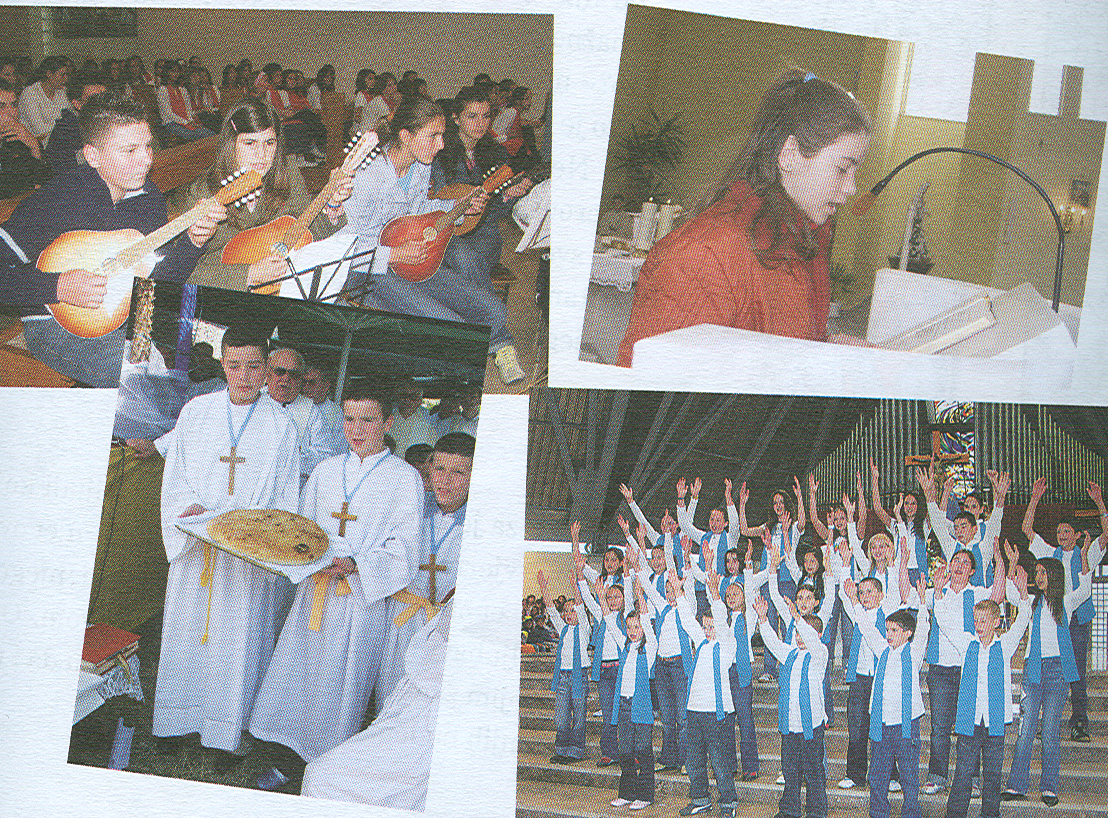 ZADATAKU BILJEŽNICU NAPIŠI NASLOV I ODGOVORI NA PITANJA:1. ŠTO JE ŽUPNA ZAJEDNICA?2. KAKO POSTAJEMO ČLANOVI BOŽJE OBITELJI?